Т. Д. Шубейкиназаведующая научно-исследовательской лабораторией «Духовные основы феномена человека» Научно-исследовательского института духовного развития человека.Луганск. Украина.ФЕНОМЕН  ФИЗИКИ КАК НАГЛЯДНОЕ ПРОЯВЛЕНИЕ УНИВЕРСАЛЬНОГО ЗАКОНА ТВОРЕНИЯ ОДУХОТВОРЕННОЙ МАТЕРИИВ настоящей статье предлагается анализ «необъяснимых» феноменов физики: поведение «пылинок»  в эксперименте с плазмой в состоянии невесомости, возможность извлечения пространственной энергии с помощью резонансного генератора Тесла, «эффект Джанибекова» и поведение «количественно учтенного» электрона при прохождении через «вторую щель» с точки зрения Универсального Закона Творения одухотворенной материи как новой научной парадигмы.  УДК 501In the present article is proposed analys «inexplicable» physical phenomens: the benaviour of «specks» in experiment with plasma in state of weightlessness, the possibility of extraction the spatial energy by help of sounding board generator Tesla, «effect of Džanibekov» and behaviour of «quantitative counting up electrons» in the pointof  Universaliaw Creation of spiritualized matter as a new scientific paradigm. УДК 501Ключевые слова: универсальный закон творения одухотворенной материи, живой свет, сознание,  эффект Джанибекова.Keywords: universal law of creation of spiritualized matter, living light, consciousness, effect of Džanibekov.	Тема творения материи во все времена волновала умы ученых. В настоящее время многие ученые осознают, что человечество вступило в конфликт с Природой, которая преподносит все больше загадок и необъяснимых феноменов. Поэтому все более утверждается мнение о синтезе естественных наук – химии, физики и биологии с общественными науками – философией, экономикой, социологией, политикой. Первые шаги в направлении поиска единых законов природы и социума сделали В. И. Вернадский (1863-1945 гг.) и Пьер Тейяр де Шарден (1881-1955г.г.). «Научная мысль как планетное явление» В. И. Вернадского - это первый опыт обобщения эволюции нашей планеты как единого космического, геологического, биогенного и антропогенного процесса [1,14].       	Созданием единой теории всех взаимодействий в веществе, начиная с середины 1960 годов, занимался талантливый российский физик и математик И. Л. Герловин. По его мнению, «наблюдаемое нами как окружающий мир «лабораторное» физическое подпространство является базой расслоения, вне которой находятся подпространства, в которых проявляется скрытая структура элементарных частиц и осуществляются различные скрытые взаимодействия. Поэтому мы не можем точно рассчитать значения квантовых параметров в «лабораторном» подпространстве, и вынуждены использовать для их определения методы вероятностного анализа». «Силовые взаимодействия между атомами в молекулах и кристаллах имеют не сферическую, а осевую симметрию и, вследствие вращательного движения струн ФП в частицах, меняются во времени с очень большой частотой  порядка 1018Гц. Силы взаимодействия частиц всё время меняются, но вследствие очень большой частоты этих изменений это не приводит к каким-либо наблюдаемым эффектам».«Условием функциональности физико-математической модели расслоённых пространств является «пространственный метаморфоз». Пространственный метаморфоз устанавливает различные геометрические формы одного и того же объекта, которые реализуются в подпространствах всего объемлющего пространства. Главным принципом пространственного полиморфизма является соблюдение условия коммуникативности отображений между различными слоями объемлющего пространства. Основное уравнение Общей Теории Относительности А.Эйнштейна, согласно ТФП, представляет собой не уравнение какого-либо поля, а уравнение фундаментальной связи: пространство-время-материя. Существует ковариантная связь пространства, времени и вещества во всех подпространствах расслоённого пространства» [2,20]. Эта научная мысль И. Л. Герловина вполне согласуется с открывшимися знаниями универсального закона творения одухотворенной материи, как следствия расшифровки единого (библейского) цикла творения [11-13, приложения 1,2,3].  И. Л. Герловин впервые описал структуру физического вакуума как многомерное пространство, которое состоит «из своеобразных непроявленных в «лабораторном» подпространстве субкварковых частиц - элементарных частиц вакуума (ЭЧВ), каждая из которых состоит из ГЭЧ и антиГЭЧ (фермион-антифермионной пары). В результате, физический вакуум представляет собой смесь нескольких видов вакуума в соответствии с видом образующих их ГЭЧ. Согласно теоретическим расчётам, существуют девять видов вакуума. Но заметно проявляют себя в физическом мире только два вида вакуума, имеющие наибольшую плотность: в первую очередь  протон-антипротонный (~1,54×1039см-3), и во вторых  электрон-позитронный (~1,73×1029см-3). Основные свойства «лабораторного» физического вакуума (в том числе, например, диэлектрическая проницаемость) определяются свойствами протон-антипротонного вакуума», что реально проявляется в процессе дыхания атомов водорода, как основы творения материи космоса [2,17]. 	«Энергия физического вакуума сконцентрирована во всем окружающем нас пространстве и даже внутри атомов и молекул. Кроме непосредственного использования энергии физического вакуума, можно воспользоваться энергией, которая выделяется в процессе использования энергии физического вакуума материальными структурами. Таким процессом является, например, очень медленный во времени, но непрерывно текущий процесс взаимоориентации атомов и молекул, входящих в состав земных недр, при котором уменьшается гравитационное взаимодействие между ними, вследствие чего непрерывно выделяется энергия в виде тепла. Эта энергия является основной, она и поддерживает высокие температуры в недрах планет, и в частности Земли». Развивая научную парадигму для жизнеспособных и развивающихся систем (ПжиРС), И. Л. Герловин практически объясняет принцип взаимодействия двух полярных сил Космоса в силу действия Единого Универсального Закона Творения одухотворенной материи, раскрытого автором настоящей статьи на основе спиралевидного варианта периодического закона Д. И. Менделеева, как фундамента единства всего сущего [11,14].  	Осознать процесс творения одухотворенной материи природы и человека невозможно без синтеза философских, научных и религиозных знаний, поскольку пришло время воспринимать и осознавать материю, как одухотворенное многомерное живое вещество, проявленное через триединство: дух-душа-тело. Такой синтез и заложен в основе раскрытия Универсального Закона Творения, как новой научной парадигмы, что позволяет объяснить многочисленные наблюдаемые эксперименты, как феномены физики, необъяснимые с точки зрения фундаментальной науки [15-17, приложения 1,2,3].  	Настоящий эксперимент с плазмой российские ученые проводили в состоянии невесомости на орбите Земли во времена экспедиции Сергея Крикалева [21]. Как оказалось, в невесомости плазма имеет не жидкое состояние, а кристаллическое. Этот факт наблюдали в процессе эксперимента, проводимого в так называемой «черной бочке», в которой был создан «космический вакуум» и туда запускали «пылинки» микронных размеров. Наблюдения с помощью фотокамеры показали, что пылинки внутри  «космического вакуума» заряжались и непрерывно двигались, отталкивались друг от друга и создавали завихрения. При этом они формировали спирали, напоминающие вселенную в миниатюре. Когда же пылинки создавали объем, было  «что-то» похожее на «кристаллическую форму». Сама плазма в этот момент как бы «взлетает» от происходящих внутри процессов, но что самое интересное, - внутри образовалась необъяснимая «пустота». Если же воздействовать криогенным охлаждением, наблюдается образование копии спирали ДНК. Все эти факты наглядно подтверждают действо Единого Универсального Закона творения одухотворенной материи из первородного Супер-Атома Водорода в строгом соответствии Единой Спирали Эволюции, в которую вписан Единый Закон Времени. Гипотеза единого (библейского) цикла творения, как единого алгоритма Универсального Закона Творения, впервые была представлена автором на международной конференции в Луганском национальном университете им. В. Даля в мае 2006 года [11]. Цель статьи: Объяснить феномены физики, наглядно проявленные, но не объяснимые фундаментальной наукой, - с точки зрения Универсального Закона Творения одухотворенной материи живого вещества, как новой научной парадигмы. 	Осознать сакральную суть феномена физики данного эксперимента можно только с точки зрения многомерности материи, проявленной, как минимум, через семь энергетических состояний суб-атомов водорода, из которых и создана материя всего сущего. Сегодня ученые уже не сомневаются в том, что водород составляет 98% материи Вселенной, и постоянно пополняется за счет физико-химических реакций и алхимических взаимодействий между материей тонкого мира и физического. Поэтому в космическом вакууме всегда присутствуют суб-атомы водорода, проявленные энергетически в силу их многомерности. И когда в вакуум вводят пылинки, - частицы физической материи, они естественно подчиняются действию Универсального Закона Творения, заряжась при этом положительно под действием электрического Импульса Творящей Мысли и отрицательно под действием отраженного магнитного импульса Времени, поскольку «Все!» Сущее во Вселенной подчиняется действию единого причинно-следственного Закона Времени, вписанного в Единую Спираль Эволюции первородного Супер-Атома Водорода. [16,17].	Можно полагать, что такой первородный Супер-Атом Водорода был рожден в момент зарождения Вселенной в результате «Большого Взрыва» темной материи, достигшей критической массы в процессе взаимодействия двух полярных Начал Единого Абсолюта – Света и Тьмы, проявленных в Космосе как Ян - и Инь - энергии. «Все!» сущее в Космосе создано в результате «борьбы и единства» двух полярных энергий, начиная с протоматерии первородного Супер-Атома Водорода, проявленного изначально через три Суб-атома водорода, как дух-душа-материя. Если говорить языком религии, эти три Суб-атома и отражают  божественное триединство Супер-Атома Водорода, как Бог-Отец (Дух), Бог-Сын (Душа) и Святой Дух (Матерь, - творящая одухотворенную материю).  	В периодической таблице Д. И. Менделеева в первом ряду мы видим водород и еще семь пустых клеточек, в которые и надо поместить семь последующих суб-атомов первородного Супер-Атома Водорода, проявленные и непроявленные в материи трехмерного мира. Эти восемь суб-атомов водорода и структурируют многомерную материю живого вещества одновременно с рождением химических  элементов, которые как гены нанизываются на Единую (двойную зеркально отраженную) спираль ДНК первородного Супер-Атома Водорода. А это значит, что в Природе нет мертвой материи, а есть разная плотность материи, структурированная отраженным Импульсом Времени, как ответной реакцией на Импульс Творящей Мысли. [13,15, приложение 4]. 	Что такое Импульс Времени? Это квант отраженного Живого Света, возникающий в процессе творения материи, как следствие взаимодействия двух полярных энергий, проявленных Животворящим Светом Первоистока и темной материей Хаоса. Переносится этот квант Живого Света с помощью электронов, как ответная реакция на Импульс Творящей Мысли, переносимый с помощью протонов, несущих в себе электрический заряд Первоистока. Таким способом электроны переносят энергию Животворящего Света Первоистока, трансформированную в темной материи Хаоса, и на Его основе формируют кристаллическую структуру будущей формы жизни по законам сакральной геометрии в строгом соответствии Спирали Фибоначчи, значит, и Спирали Золотого Сечения. Поэтому субъективного понятия времени в Природе не существует. Физики все чаще заявляют об этом, поскольку общая теория относительности Эйнштейна, описывающая законы физики в больших масштабах, столкнулась с квантовой физикой — областью, которая пытается описать мельчайшие частицы во Вселенной, и теорией корпускулярно-волнового дуализма, утверждающей, что свет одновременно является и волнами, и частицами. 	В течение долгих лет физики пытались объединить две несоответствующие друг другу области путём составления Великого Объединяющего Уравнения, полагая, что, несмотря на масштаб, всё во Вселенной должно быть связано между собой — от частиц до галактик. Чуть больше 40 лет назад два гениальных физика Джон Уилер и Брайс - Де Витт разработали такое уравнение, доказывающее, что такого понятия, как время, не существует на самом фундаментальном уровне материи. Это Уравнение может быть осознано с точки зрения Универсального Закона Творения материи, поскольку время действительно является «измеримым эффектом глобальных изменений мира вокруг нас. И чем больше мы углубляемся в мир атомов, протонов и фотонов, тем менее актуальным становится понятие времени» [4]. 	Этот факт наглядно подтвердил эксперимент с плазмой в состоянии невесомости, поскольку именно Единый Закон Времени, обеспечивающий Порядок в процессе творения материи», и заставил плазму, в которую были внесены «пылинки», сформировать что-то подобное кристаллической форме жизни в силу действия Единого Универсального закона творения. Основная форма жизни времени - это тороидальный вихрь, как следствие действия Импульса Творящей Мысли – Животворящего Света Первоистока в неструктурированной материи Хаоса, которая и создает ответную реакцию – отраженный Импульс Времени, структурирующий многомерную материю живого вещества через электроны, как всемирную паутину, о чем подробнее можно прочитать в трудах В. П. Олейника [7]. И неважно, где это происходит: в микромире, или в макромире, но в том и другом случае этот отраженный Импульс Времени, информационно через код числа времени делает «отметку» на Единой Спирали Эволюции (Спирали Фибоначчи), сообщая через электроны информацию о состоянии созданной материи. 	Можно полагать, что такую «отметку» отраженный Импульс Времени может делать в виде звука, который появляется при вибрации, характеризующей волновое состояние материи, и распространяется далее в волновых колебаниях эфира, воздуха и т.д.  Подтверждение этому дают ученые Национального института стандартов и технологий, хранителя самых точных атомных часов, по которым сверяются все остальные часы во всём мире. Они утверждают, что их сверхточные часы не измеряют время вообще: «время определяется отметками на часах. По сути, время позволяет нам создать порядок в жизни: не придумай мы такое понятие, как «время», вокруг был бы полный хаос» [4]. 	И в этом они абсолютно правы: хаос, находящийся в сфере действия первородного Супер-Атома Водорода, всегда структурируется Единой Спиралью Эволюции на всех уровнях многомерного бытия в силу эволюционного развития каждого суб-атома водорода. Все они  в своем Единстве и формируют первичное «Яйцо Жизни», на основе которого происходит творение всех последующих химических элементов в строгом соответствии Универсальному Закону Творения одухотворенной материи. Запускается в действие этот Закон на основе Всемирной Информации, проявленной через «бессознательный числовой ряд» Спирали Золотого Сечения, приводящий в движение причинно-следственный закон Времени (Кармы), вписанный в Единую Спираль ДНК первородного Супер-Атома Водорода, который и обеспечивает Порядок в процессе творения. Этот «числовой ряд» был открыт Д.И.Менделеевым, и на его основе была создана периодическая таблица химических элементов, а затем подтверждена физиками через «числовой» заряд протонов водорода. Универсальный Закон Творения одухотворенной материи, основанный на фундаменте периодического закона Д. И. Менделеева и научной мысли В. И. Вернадского, раскрывается через сакральные функции 28-ти химических элементов единого природного цикла творения, где первые восемь элементов формируют «яйцо жизни» уже в физически проявленном мире. Единый (библейский) цикл творения раскрывается через сакральные функции 36-ти химических элементов, позволяющих завершить полный оборот Единой Спирали Эволюции [12].  	Эволюционное развитие «яйца жизни» в единую форму творения «цветок жизни» и далее в «плод жизни», и есть постоянное движение в процессе творения одухотворенной материи, стремящейся стать Источником Света и вернуться к Абсолюту. Это и есть Закон Творения Вечности. И если учесть, что Всемирная Информация, излучаемая Абсолютом через Импульсы Творящей Мысли, проявляет себя электрическим зарядом, равным количеству протонов водорода, то отраженный Импульс Времени всегда будет проявлен электромагнитным зарядом, равным количеству электронов, который и создает электромагнитную волну, связывающую все сущее через волновые процессы [3,16]. Таким образом, универсальный закон творения наглядно показывает, - фотон Животворящего Света через «бессознательный числовой ряд» трансформируется в электромагнитную волну Единой Спирали Эволюции первородного Супер-Атома Водорода, как Генетическую Нить, связывающую «Все!» сущее в Единое Целое - Абсолют. При этом всегда следует помнить, что в процессе дыхания Супер-Атома Водорода, протон переходит в антипротон, а электрон переходит в позитрон [17].     	Универсальный закон творения раскрывает сакральную суть перехода фотона Животворящего Света в электромагнитную волну циклически последовательно через алхимические функции элементов, соединяя при этом «дух-душу-тело» в многомерное живое вещество. Таким образом «бессознательный числовой ряд» обретает функцию Времени, как состояние созданной материи живого вещества в данный момент творения (миг, сиг, час, день и т. д.), что наглядно отражено в Древнеславянском Календаре, основанном на Даарийском Круголете Числобога. В свою очередь Майянский календарь, отражающий  эмоциональную и ментальную окраску данного дня творения, позволяет бессознательно (и сознательно) входить в потоки энергии Космоса, и вместе с тем осознавать перспективы дальнейшего процесса творения в данном пространстве.	Что есть пространство? С точки зрения универсального закона творения – это  энергоинформация, которая реализуется в форме сферы с определенной нотой – числом π. Процесс творения одухотворенной материи, начиная  со сферы сознания Духа, подробно описывает Т. Ю. Платонова: «Сфера, рождающая миры, способна сделать это только тогда, когда внутри себя разделилась на две полярные сферы, то есть представляет собой бинер, или два противоположных Начала. По сути, это «точка», производящая остальные сферы. Эту точку можно считать первой сферой, дающей жизнь шести остальным, которых всего будет семь. Первая сфера – есть основная сфера, удерживающая все остальные миры. По этому принципу строятся все сферы и миры, как бы ни рассматривать Вселенную, – как развертывающуюся или как собирающуюся в точку. Таково строение и человека, у которого удерживающим центром является дух. …Каждая сфера характеризуется своей нотой π. Число π (или иначе нота) для каждой сферы является неповторимым и его вибрация присуща любой форме пространственно-временной сферы. Например, если для одной пространственно-временной сферы π = 3.141592653…, то для другой π = 3.1415926535…, а для третьей π = 3.14159265358…. И только Вечность вмещает в себя весь числовой ряд сразу» [8].   	В таком случае, в универсальном процессе творения одухотворенной материи  должна быть соблюдена пропорция между числом π и фи, как константа, позволяющая творить живое вещество в строгом соответствии Единой Спирали Эволюции, как Генетической Нити, связывающей все сущее через Золотое Сечение. И если мы разделим число фи, с семью знаками после запятой (1,6180339), на число π, также с семью знаками после запятой (3.1415926), получим иррациональное число 0,515036195... . Учитывая, что весь процесс творения материи закодирован «абсолютными числами», можем отбросить иррациональность числа этой константы и рассматривать его приближенно, как число «51», дающее в сумме главное число времени «6». Случайно, или нет (?), но именно число «51» определяет количество полных кругов спирали в числе 1836 (1836:36=51), определяющем, насколько масса «жидкостно-кристаллического» протона (в результате «обшубления» его ядра) оказывается больше массы электрона [22]. В этой связи, можно полагать, что именно это число 0,515036…, как константа и позволяет Животворящему Свету (Духу) Абсолюта структурировать тонкую материю сознания, начиная с Супер-Атома водорода, а затем и материю всех последующих химических элементов в строгом соответствии периодичности свойств элементов магическому числу 50. В религии это число известно как Пятидесятница, «когда проявлено двойное торжество: сила и слава Пресвятой Троицы, и слава Духа Святого, сошедшего на апостолов и запечатлевшего вечный завет Бога с человеками». Можно сказать иначе: этот день посвящен сошествию Святого Духа на апостолов на 50-ый день после Воскресения Иисуса Христа (и на 10-ый день после Его Вознесения).  	Как это понимать с точки зрения Универсального Закона Творения? Например, 75-ый химический элемент рений, находящий в 12-ти кратной энергетической фазе с 25-м элементом марганцем (75-25=50), повторяет и усиливает свойства и сакральные функции марганца, как «божественного санитара», имеющего «прямой» доступ к энергиям Абсолюта, что наглядно проявлено в спирали-таблице и материализованной спирали [12,18, приложение 2]. Именно поэтому Рождество Христово изначально записано датой 25 декабря, а православная церковь отмечает Троицу на 50-й день по Пасхе. Осознание сакральной сути магического числа «50», как внутренне созревающего творчества, но еще не проявленного в потенциале, позволяет отследить эволюцию духовно-творческого процесса при переходе из трехмерного мира в четырехмерный мир и далее.  При переходе в четырехмерный мир и далее, необходимо соединить Дух и Материю своего физического тела через тонкую материю души (сознание) в своем сердце, как энергетическом центре единой торсионной модели творения «Дух-материя» (рис.1). 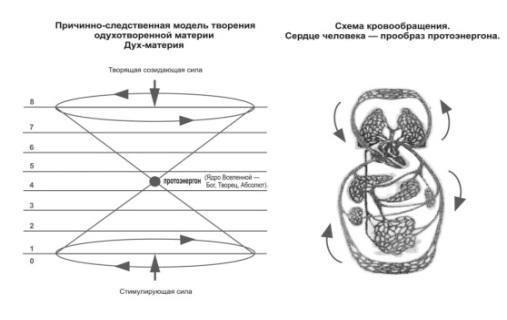 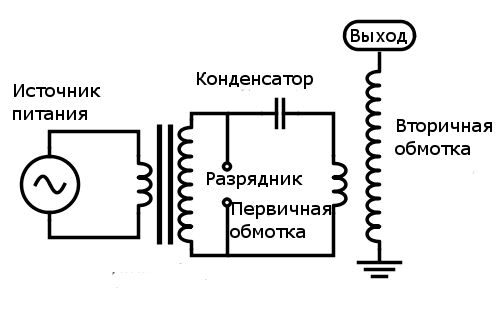 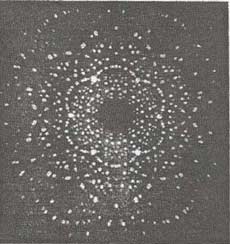 Рис.1. Единая Модель Творения             Рис. 2. Схема простейшего                  Рис.3. Атомная структура                  ДУХ-МАТЕРИЯ.                                        генератора Тесла.                              кристалла берилла.                     	А это значит, дальнейшее путешествие в многомерный мир будет происходить вглубь сердца, где и находится Источник  Животворящего Света, обеспечивающий жизнедеятельность физического тела. То есть движение Духа Абсолюта будет происходить не в высоту (глубину) и ширину, а внутрь материи трехмерного мира, в протон-антипротонный вакуум. Естественно времени, как субъективной составляющей там быть не может, поскольку линейное время свернется в точку «ноль» (Великую Пустоту) единой причинно-следственной модели «Дух-Материя», где и находится Источник творения одухотворенной материи (Бог, Абсолют). В настоящий переходный период наша планета и человечество в эволюционном развитии своего многомерного тела проходят через точку «ноль» - Великую Пустоту, чтобы начать следующий цикл (круг) планетарного развития, раскрывающий через квантовый переход ноосферное пространство. Главная задача для человека сегодняшнего дня – раскрыть в трехмерной материи отраженный Импульс Времени, как носитель Живого Света, на основе которого и будет формироваться ноосфера планеты. И не случайно, ученые все чаще сталкиваются с экспериментальными данными, которые они не могут объяснить с точки зрения существующих научных теорий. Квантовая физика, которая столкнулась с понятием суперпозиции, уже начинает осваивать понятие пятимерности и многомерности. И чем эффективнее она начнёт это делать на основе открывшегося Универсального Закона Творения, тем весомее получатся научные результаты. Понятие «в глубину» и понятие «внутрь» отличаются числом мер, поскольку понятие глубина остаётся в рамках четырехмерности. Вхождение внутрь связано с переходом в пятое измерение через точку «ноль» единой модели творения «Дух-материя». Универсальный закон творения позволяет осознать такой переход с точки зрения многомерности, но пока он не принят как новая научная парадигма, следует принять следующий постулат, как истину. «Никакая материя не может существовать без проявленности в Высшей Материи. Никакая микрочастица четвертого измерения не может существовать без связи с микрочастицей пятого измерения». [Крайон через С. Канашевского «О самолетах… »]. 	Проведенный в невесомости эксперимент с плазмой в присутствии частичек пыли подтвердил этот факт, иначе бы «пылинки» не образовали «кристаллическую форму» и при последующем охлаждении «форму» спирали ДНК.  И не случайно, учёные из научно-исследовательского центра Бистра в Птю (Словения) выдвинули теорию, что ньютоновская идея времени как абсолютной меры, движется сама по себе, а время – это всего лишь нумерологический порядок физических изменений. С точки зрения универсального закона творения они абсолютно правы. Мало того, раскрытие сакральной сути универсального закона творения материи, проявленной через триединство: «дух-душа-тело», позволяет через нумерологический порядок соединить «Все!» сущее в Единую Генетическую Нить – Единой Спирали ДНК первородного Супер-Атома Водорода, как базового Генома Мира, начиная с атома элемента и заканчивая Вселенной. А математика «Настоящей теории чисел» Светланы и Александра Саверских позволяет выразить Единый Закон Времени через единый природный цикл творения (28 дней) и единый библейский цикл творения (36 дней), и вписать его в спираль ДНК Супер-Атома водорода, представленную в спирали-таблице универсального закона [10,15,16].	В физически проявленном мире, каждый химический элемент выполняет только  ему присущие физико-химические свойства и вступает во взаимодействия при строго определенных условиях рН среды, как соотношения полярных ян -  и инь-энергий. Время во всех этих процессах и есть показатель изменения многомерного вещества в данный момент творения, поэтому отраженный Импульс Времени, как квант Живого Света, с помощью электронов ведет учет времени творения в строгом соответствии Вселенскому Закону Времени. Если рассматривать концепцию времени с точки зрения универсального закона творения трехмерного мира, время как линейная функция, определяет продолжительность периода творения, но не определяет качество созданной материи. При переходе через точку «ноль» время теряет функцию «линейности» и обретает функцию «сферичности», где нет ни прошлого, ни будущего, а все происходит в моменте «сейчас». Поскольку время и материя неотделимы друг от друга, вибрационная составляющая созданной многомерной материи и будет определять степень ее одухотворения в данный момент творения. Учитывая, что все химические элементы созданы из первородного Супер-Атома Водорода, и как гены нанизаны на Его спираль ДНК, значит, сакральная функция каждого элемента и определяет сакральную суть числа, фиксируя его через атомный вес на единой материализованной спирали творения, - спирали Фибоначчи, формирующей кристаллическую форму творения [11,13,15, приложение 2]. 	Таким образом, новое представление периодического закона химических элементов в виде спирали-таблицы (приложения 1,3) позволяет раскрыть сакральную функцию любого числа, как временной координаты данного периода творения. Этот факт наглядно проявлен в «кривой» взаимодействия солнечной и лунной энергии на планете Земля в данный день творения планетарного вещества (рис.4). [13, приложение 26].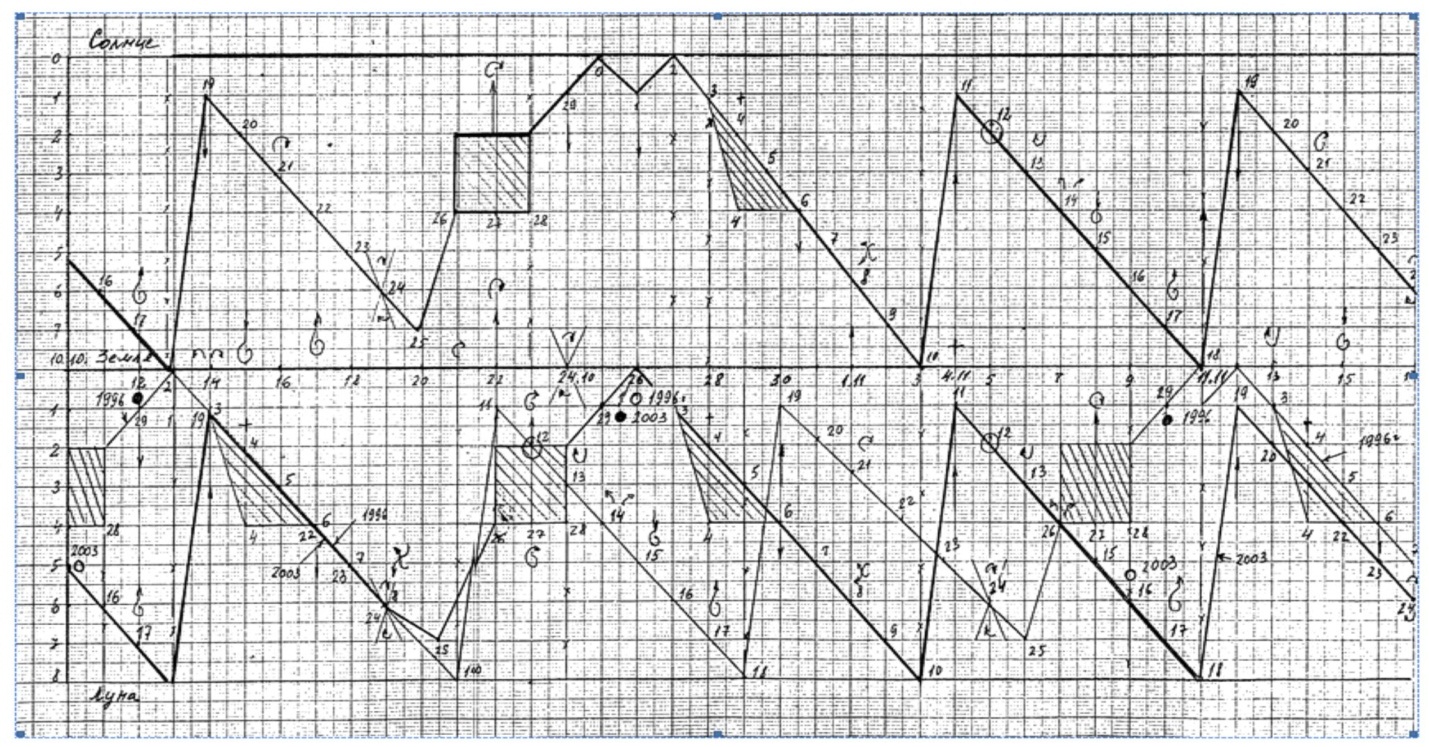 Рис.4. Эволюционный ход времени дней Земли, начиная с 10 октября 1996 и 2003 года, построенный на основе астрологического календаря (т.е. через числовые значения солнечных и лунных дней).Верхняя кривая – спираль солнечной энергии, как проявление максимальной положительной валентности элементов. Нижняя кривая – спираль лунной энергии, как проявление максимальной положительной валентности элементов. Цифрами обозначены порядковые номера химических элементов. Стрелками указаны алхимические функции элементов единого 30 (31) дневного цикла творения. 	Как видим, в универсальном законе, циклически проявленном через единый  цикл творения, наглядно проявлен феномен синхронизации, пространственной и временной упорядоченности всего сущего в строгой согласованности периодичности свойств и сакральных функций элементов, как частей Единой Жизни Абсолюта. Можно сказать иначе, в универсальном законе наглядно проявлен фундаментальный Закон Резонанса, позволяющий Абсолюту управлять всей системой Единой Жизни Мироздания.	В таком случае, можно найти способ извлечения пространственной энергии Космоса, если «поймать» момент резонанса во времени взаимодействия двух полярных Импульсов Единой Спирали Жизни Абсолюта. Можно полагать, что именно такой момент резонанса и «уловил» Никола Тесла, создавая свой резонансный трансформатор. Его работу можно объяснить на примере обыкновенных качелей, что свойственно дыханию Первородного Супер-Атома Водорода [17]. Если раскачивать качели в режиме принудительных колебаний, то максимально достигаемая амплитуда будет пропорциональна прилагаемому усилию. Если же раскачивать в режиме свободных колебаний, то при тех же усилиях максимальная амплитуда вырастает многократно. Так и с трансформатором Тесла — в роли качелей выступает вторичный колебательный контур, а в роли прилагаемого усилия — генератор. Их согласованность («подталкивание» строго в нужные моменты времени) обеспечивает первичный контур или задающий генератор. 	Резонансный трансформатор Тесла рассматриваемой простейшей конструкции  (рис.2) работает в импульсном режиме. Первая фаза — это заряд конденсатора до напряжения пробоя разрядника, то есть до получения лавинообразного электрического пробоя газа. Вторая фаза — генерация высокочастотных колебаний в первичном контуре. А это значит, заряд конденсатора усиливается в момент пробоя (электрической молнии) до Импульса Творящей Мысли Первоистока, - и как следствие в силу действия отраженного Импульса Времени будет происходить генерация высокочастотных колебаний, что и вызовет резонансные колебания во вторичной цепи. И не случайно работа резонансного трансформатора сопровождается характерным электрическим треском (звуком) возникающей ударной резонансной волны, как результирующей отраженного пространственного импульса времени. Таким способом, с помощью резонансного трансформатора (катушки), запатентованной Тесла в 1886 году, он мог извлекать из пространства любое количество энергии. 	Никола Тесла опередил время развития планетарного вещества, поэтому его «остановили» и взорвали «башню». Его научная идея в тот период развития Земли не могла быть воплощена в реальность, поскольку неосознанное использование пространственной энергии могло привести к нарушению главного принципа творения одухотворенной материи – Гармонии двух полярных энергий в многомерной сфере планеты. Доказательством этому является феномен «Тунгусского метеорита», проявивший себя как «взрыв пространственной энергии» огромной мощности, реально объяснимый с точки зрения универсального закона творения. В настоящий переходный период Земли и человечества в новую энергетическую реальность к этой идее следует осознанно вернуться, чтобы понять сакральную суть извлечения пространственной энергии с участием нулевых элементов периодической таблицы Д.И.Менделеева, - ньютония и корония. И только тогда физики смогут понять, что такое электрический ток и почему возникает шаровая молния. С точки зрения универсального закона творения – это и есть следствие взаимодействия двух полярных импульсов в постоянном процессе творения одухотворенной материи живого планетарного вещества.	Феномен синхронизации, пространственной и временной упорядоченности Единой Спирали универсального закона творения через код числа «40», точнее (36+4),  наглядно проявлен в феномене физики, известном как «эффект Джанибекова» [19]. Этот эффект впервые наблюдал российский космонавт Владимир Джанибеков, производя работы на орбитальной станции «Салют-7» (6.06. - 26.09.1985г.), когда распаковывали грузы, которые крепятся металлическими лентами, зафиксированными винтами и гайками с «барашками». Наблюдая за гайками в невесомости, он обратил внимание на то, что при  малейшем усилии гайка сама свинчивается и продолжает прямолинейное поступательное движение в пространстве, одновременно вращаясь вокруг своей оси. Пролетев примерно 40 сантиметров ушками вперед, гайка вдруг совершает внезапный переворот на 180 градусов и продолжает лететь в том же направлении, но уже ушками назад и вращаясь в другую сторону. Затем, опять пролетев сантиметров 40, гайка снова делает кувырок на 180 градусов и продолжает лететь снова ушками вперед, как в первый раз и так далее. 	В. Джанибеков неоднократно повторял эксперимент, и результат неизменно повторялся. Вращающаяся гайка, летящая в невесомости, совершает резкие 180-градусные периодические перевороты каждые 40 (43) сантиметра. Также он пробовал вместо гайки использовать другие предметы, например, пластилиновый шарик с прилепленной к нему обычной гайкой, который точно так же, пролетев некоторое расстояние, совершал такие же внезапные перевороты. Феномен, необъяснимый с точки зрения современной механики и аэродинамики, невозможно было просто отвергнуть, поэтому он получил название «эффект Джанибекова». С тех пор и до настоящего времени физики и механики пытаются объяснить это явление и не могут прийти  к единому мнению [6].	В приложениях 1,3 спирали-таблицы универсального закона творения наглядно видна периодичность квантового перехода с участием инертных элементов восьмой группы периодической системы: гелия (2), аргона (18), криптона (36), ксенона (54), радона (86) и 118 элемента. Все эти числа, так или иначе, математически и сакрально связаны с числом 36, - завершающим единый библейский цикл творения. В течение действия Духа Абсолюта в этом цикле, 36 протонов Супер-Атома Водорода циклически последовательно через суб-атомы водорода, совершили «погружение» Животворящего Света в материю Хаоса и завершили круг Единой Спирали ДНК, создав при этом многомерную сферу жизни. Чтобы начать новый цикл творения, необходимо создать новый «фундамент» из трех «строительных кирпичиков»: лития, как носителя Живого Света, бериллия, способного соединить полярные энергии Света и Тьмы, и при этом, подобно Богу Воздуха Шу – отзеркалить Живой Свет в отраженном Импульсе Времени, и бора, в котором уже «упакован» отраженный квант Живого Света. На основе проявленного Живого Света, упакованного в химическом элементе боре, начинается кристаллизация тверди, - атомов углерода, как материи углеродного мира, в которой и накоплена энергия времени, как источник энергии материального мира. С этого момента начинает проявлять себя атомная масса живого вещества, которая и позволяет структурировать проявленную материю физического мира в строгом соответствии материализованной Спирали Фибоначчи  [11,15, приложение 2]. Как следствие, при переходе в следующий круг творения происходит смена вектора времени, то есть поворот спирали на 180 градусов, что наглядно и продемонстрировала «гайка с ушками» в состоянии невесомости. 		Отзеркаливание энергии Абсолюта происходит через код числа «4», коим зашифрован химический элемент бериллий, способный соединить Свет и Тьму и трансформировать отраженный Живой Свет в энергию времени. В момент поглощения фотонов Животворящего Света, бериллий как «выпукло-вогнутый кристалл» - сердце причинно-следственной модели «Дух-Материя» («Срединное Зеркало»), коагулирует Свет и Тьму, излучая при этом нейтроны, - носители информации, которые и запускают программу творения материального мира. Одновременно в Кресте-Турбуленте (Кресте Стихий) рождаются хрононы времени, - отраженные кванты Живого Света, но уже энергетически проявленные как кванты энергии времени, на основе которых и начинается замешивание одухотворенной материи в строгом соответствии Спирали Фибоначчи. Поэтому Пифагор обожествлял число 4, указывая на то, что Создатель, выразивший свое творение в Природе, сделался постижимым. Так рождается время, - проявленная в трехмерном мире энергия, которая периодически поворачивает (отзеркаливает) созданную форму жизни на 180 градусов, фиксируя ее в пространстве. В состоянии невесомости этот феномен становится наглядным для данной конструкции гайки. 	«Четверка – это исходный пункт эволюции данного плана, когда материальность уже создана, но процесс просветления еще не начался, так как дух еще потенциален. Символ четверки – это крест-распятие Духа в материи, то есть одухотворение неподготовленной материальной формы, но это и выход ценой разрушения ее гармонии в следующее измерение», - так записано в Каббале чисел. Это определение вполне согласуется с универсальным законом творения и наглядно проявлено в «эффекте Джанибекова», который реально доказывает феномен синхронизации, пространственной и временной упорядоченности всего сущего в силу действия Единого причинно-следственного Закона Времени в строгой согласованности периодичности свойств и сакральных функций элементов, как частей Единой Жизни Абсолюта. Поэтому атомная структура кристалла берилла образует единую форму творения Космоса - «цветка  жизни» (рис.3), а «пылинки» в плазме в состоянии невесомости образовали «форму» Вселенной.  	В заключение следует сказать еще об одном необъяснимом феномене физики, когда сознание наблюдателя влияет на электрон, пропущенный через щель, если его фиксировать (измерять) прибором [https://youtu.be/vYkNFGZUZew]. В первом случае, то есть без фиксации количества электронов, электрон начинает движение как частица, обладающая потенциалом, становится электромагнитной волной и, проходя через вторую щель, дает интерференционную картину. Во втором случае, когда наблюдатель ведет учет количества электронов, такая интерференционная картина не появляется. Ученые сделали вывод, что именно  наблюдатель разрушает волновую функцию фактом своего влияния на электрон, тем самым они подтверждают многомерность окружающей материи. Следует учесть, при прохождении через щель электрон создает интерференционную волну из многих полос, что говорит о том, что электрон, как частица, переносящая отраженный фотон Живого Света, ведет себя как электромагнитная волна, связывающая все сущее в силу действия Единой Спирали ДНК первородного Супер-Атома Водорода. Но если электроны грубо фиксировать с помощью прибора трехмерного мира, такой электрон и будет вести себя как материальная частица, так как происходит разрыв спирали ДНК, и как следствие электромагнитная волна не образуется. Это и есть проявление действия Единого Закона Времени, связывающего все сущее в единую Генетическую Нить. 	Именно поэтому сознание человека, его вмешательство в Природу творения, способно изменить существующую реальность, и вместе с тем изменить ход действия универсального закона творения. В данном эксперименте сознание человека трехмерного мира, как квантовая энергия, присутствующая во всем и везде, также реагирует на другую квантовую энергию, излучаемую электроном. «Сознание – это одна из отраслей физики недалекого будущего, которая вытянет человечество Земли из 3D-норы в многомерность. Существуют законы Сознания, которые точно так же, как и законы физики, являются причинно-следственными, но в квантовом мире законы движения Сознания не являются линейными, поэтому они вызывают ответные реакции иного вида». [Крайон, www.kryon.su/frm//viewtopic.php?p=1925#p1925].	«Сознание – это разумная энергия, которая может быть расширена и направлена сосредоточенным пониманием, независимо от времени, на излучаемую Духовными телами энергию посредством Кванта света. Для физического взаимодействия с другим измерением, частота сознания должна соответствовать этому измерению» [21]. 	Животворящий Свет, проявленный через Импульс Творящей Мысли, (например, молнию) - это уникальная кодовая частота, запускающая программу универсального закона творения. В таком случае, каждый человек способен настроить сознание через свой разум и сердце на частоту вибраций живого пространства ноосферной «оболочки» Земли, наполняемой Живым Светом Абсолюта в силу происходящего планетарного процесса.  А это значит, частота сознания Земли сопоставима с развитием человека. «Частота сознания - это есть алгоритм, вектор направленности информации, некое сложение возможностей направлять и воспринимать информационные потоки из других мерностей в определенном режиме соответствия с сознанием» [23].  	Как это понимать? А это значит, то, что было не видимо, не слышимо и не осязаемо  ранее, постепенно становятся проявленным, как звуки, запахи, чувство телепатии, - как нечто другое, поскольку частота сознания влияет на эмоциональное равновесие состояния человека. Он начинает замечать «необъяснимые» феномены физики, требующие развития сознания человечества и изменения научных парадигм и ценностей бытия.  	Частота сознания является параметром, который нельзя измерять одним эквивалентом, одним мегагерцем, поскольку частота сознания каждого человека индивидуальна. У каждого человека, как и у каждого химического элемента, есть свой спектр излучений, свой диапазон расширения, который является индивидуальным и многогранным, а суммирующая величина является определенным вектором способности человека переходить в другую мерность, в другое пространство. Частота сознания  – это накопленные алгоритмы определенных вибраций, - накопленная информация, которая содержится в многомерных полях. Необходимо понимать, что та частота, те диапазоны расширения сознания, которые привносятся нам сегодня, есть некая необходимость подготовки к переходу Земли, как некая необходимость страховки для переключения сознания человека в ноосферное пространство [23].	Информационным фундаментом сознания служит вода, - ее информационно-фазовое состояние, - так считает известный российский ученый С. В. Зенин. «Именно взаимодействие информационной системы вакуума и воды представляется наиболее привлекательной стороной концепции естественной эволюции от Космоса к земному существованию, поскольку информационно-фазовое состояние физического вакуума как бы подыскивало подобное себе информационно-фазовое состояние на Земле и обнаружило его в водной среде. Понимание изложенного  механизма позволяет начать анализ многих явлений, основанных на информационном взаимодействии. Так, телепатический вид взаимообщения, который раньше носил недоказанный характер, теперь может осуществляться в режиме человек - приемное устройство в обычном академическом опыте» [5]. 	Наступает время сотворчества с водой, поскольку человек своими мыслями может изменить ход прохождения химических реакций, как неотъемлемой части действия универсального закона творения одухотворенной материи. В живой клетке физического тела человека проходят миллионы химических реакций, в которых каждый элемент  выполняет только ему присущую физико-химическую реакцию и алхимическую функцию соединения материального мира с тонким многомерным миром. А это значит, каждый химический элемент, обладающий сознанием, всегда будет выполнять программу, заложенную в ДНК живой клетки, создавая при этом алгоритм ее сознания, сопоставимый с параметрами вышестоящей системы. Чем больше частота сознания живой клетки человека, тем ближе он находится по своим характеристикам – к сопоставлению с ноосферным пространством, которое более насыщено  Живым Светом  по отношению к пространству биосферы. 	«Частота сознания – это способность человека определять новое пространство, новую мерность, новую систему восприятия, которая относится к пространству, в котором время является текучим параметром, а объекты имеют насыщенность в тысячи раз более сложную по конфигурации и алгоритмам, чем в 3D. Поэтому сопоставление этих полей, расширение сознания, увеличение частотности сознания имеет только эту цель и не более, поскольку наращивать частотность просто для бытия человека не имеет никакого смысла. С одной стороны высокая частота сознания мешает человеку в событийности, с другой - она необходима, как подготовка к Переходу, - для возможности сопоставления человека с более высоким ноосферным пространством по частоте и по мерности [23]. В таком случае, все «необъяснимые» официальной наукой феномены физики раскрывают и расширяют наше сознание, как тонкую материю многомерного мира, основу которой составляет Живой Свет, обеспечивающий связь с реальностью через Единый Универсальный Закон творения одухотворенной материи всего сущего. Заключение.	 Открывшийся универсальный закон творения одухотворенной материи  раскрывает единую теорию всех взаимодействий в веществе, начиная с перводного Супер-Атома Водорода, всех последующих химических элементов и заканчивая Вселенной.  Поэтому следует обратить внимание на дальнейшее развитие идей В. И. Вернадского, И. Л. Герловина, Николы Тесла, В. П. Олейника, С. В. Зенина и других ученых, но уже с точки зрения Универсального Закона Творения одухотворенной материи, созданной на основе единства и взаимодействия двух полярных энергий Космоса - Света и Тьмы. Это и есть Единый Универсальный Закон Творения Вечности, - Великого Пространства, объединяющего «Все!» сущее в Бесконечность. 	Это также есть Пространство Творящей Мысли, несущее в себе неисчерпаемые потоки информации, сотворившие «Все!» в мироздании Космоса. «Свет, несущий жизнь всему Сущему, – есть первое Творение. Предвечный Свет существовал до того, как появилась Вечность, ибо Вечность и есть рожденное дитя Света. Вечность это тоже Свет, но она есть отражение Предвечного Света, ибо мир изначально строится из отражения. Абсолютный Свет есть Тьма, уже присутствующая в Свете, так как только благодаря ее наличию, Свет может проявиться. Жизнь есть Движение, и она не может проявить себя до тех пор, пока не будут созданы два полярных полюса, существующие в Едином Абсолюте, Боге, Творце. Творец явлен вне времени, а все его творения – миры, - во времени». 	«Творец создает все сразу, одномоментно, в едином порыве. Но в каждой Вселенной свои временные законы, и внутри них начинается свое особое строительство миров. …Вселенная – это пространство, в котором уже проявлено время. Миры подобны, но не одинаковы. Вечность творит единство. Это единство представлено в виде одной Вселенной. Все остальное отражение. Одно отражается в другом и так до бесконечности. Эти отражения в своих определенных границах строят цепь отраженных миров, создающих свои бесконечные подобия во всех своих созданиях, вплоть до мельчайших частиц. Поэтому наблюдается такое сходство макрокосмоса и микрокосмоса. Все существующее тяготеет к единству…», - пишет Т. Ю. Платонова [8].  	Обеспечивается такое единство эволюционным развитием первородного Супер-Атома Водорода в строгом соответствии Единой двойной (зеркально отраженной) спирали ДНК. Движущей силой непрерывного эволюционного процесса Бытия в Космосе является время, как алгоритм Вселенского Сознания, выраженный математически через функцию причинно-следственного Закона Времени (Кармы), обеспечивающего Порядок в процессе творения одухотворенной материи. А это значит, всему – свое время….  А чтобы быть всегда в согласии с Природой, надо «идти в ногу» со временем.Список использованной литературы:1. Вернадский В.И. Научная мысль как планетное явление. М.: Наука, 1991. – С.158.2. Герловин И. Л. Основы единой теории всех взаимодействий в веществе. — Л.: Энергоатомиздат, Ленингр. отделение, 1990. — 432с.3. Гончаренко М.С., Волновые процессы. Природа. Здоровье. Человек: [учебное пособие]/  Харьков, ХНУ им. В.Н.Каразина, 2012. – 327 с. 4. Джон Уилер, Брайс-Де Витт. Великое уравнение доказывает, что времени нет… Электронный ресурс: [www.factroom.ru/facts/48212].5. Зенин С.В., Информационный фундамент сознания. // Сознание и физическая реальность, Т.4, N 6, 1999.  Электронный ресурс: [http://www.fund-intent.ru/article/Show/617].6. Кирсанов Ф. Эффект Джанибекова. Электронный ресурс: [http://www.orator.ru/int_19.html].7. Олейник В. П., НОВЕЙШЕЕ РАЗВИТИЕ КВАНТОВОЙ ЭЛЕКТРОДИНАМИКИ: электрон как открытая самоорганизующаяся система, сверхсветовые сигналы, динамические свойства времени. Физика сознания и жизни, космология и астрофизика. - № 1 – 2001- С.68-76. 8. Платонова Т.Ю.  Тайная доктрина Гермеса Трисмегиста. – М.: Белый Ашрам, 1999. –544с.9. Ренье Лиза, Квантовая механика – математика Вознесения, ч.1, Электронный ресурс:          [com/ShowArticle.aspx?ID=7538].10. Саверские С. и А. Настоящая теория чисел. Электронный ресурс: [refoteka.ru›r-4781.html].11. Шубейкина Т.Д. Новое представление и осмысление периодического закона Д. И. Менделеева через синтез науки, религии и философии /Сознание и физ. реальность./ 2011. – Т.16 - N 4 – C. 2-21.12. Шубейкина Т.Д. Основополагающая концепция единого (библейского) цикла творения. // Сознание и физ. реальность. – 2011. – Т.16, N 11, С.31– 48.13. Шубейкина Т.Д. Единый цикл творения одухотворенной материи. Издание 2-е, перераб. – Луганск: Изд-во «Ноулидж». - 2013. – 508 с. [Электронный ресурс: newchemitable.pp.net.ua].14. Шубейкина Т.Д. Единая Спираль Эволюции - фундаментальная основа научной мысли В. И. Вернадского. Сборник докладов конференции, к 150-летию. В. И. Вернадского, Санкт-Петербург. – 2013. - Том. 2. - С. 423-437.  15. Шубейкина Т.Д. Универсальный закон творения одухотворенной материи – новая парадигма познания истины. // Ноосфера. Общество. Человек. – 2014. – № 2;  URL: www.es.rae.ru/noocivil/ru/234-121. Регистрационный номер - 07N-4I-36. https://www.copytrust.ru/07N-4I-36. ®©Vladimir Onoprienko.16. Шубейкина Т.Д. Единая спираль эволюции – генетическая нить, связывающая все сущее через волновые процессы// ВЕСНИК Харьковского унив-та им. В. Н. Каразина под редакцией проф.д.м.н. Гончаренко М.С., №1066 – 2013. – С.22-31. 17. Шубейкина Т.Д. Раскрытие тайны времени и бозона Хиггса через вдох и выдох Атома Водорода» // ВЕСНИК Харьковского унив-та им. В.Н.Каразина под ред. проф. д.м.н. Гончаренко М.С. - №1139. - 2015.   18. Шубейкина Т.Д. РОЛЬ МАРГАНЦА  В ЖИВОЙ МАТЕРИИ С ТОЧКИ ЗРЕНИЯ УНИВЕРСАЛЬНОГО ЗАКОНА ТВОРЕНИЯ. Выпуск II Сборник научных трудов по итогам международной научно-практической конференции (7 апреля 2015г.) г. Самара. Элект. ресурс: http://izron.ru/news/math-news/proizvedena-rass345ylka-sertifikatov-uchastnikov-konf.html.19. Шубейкина Т.Д. ЭФФЕКТ ДЖАНИБЕКОВА – НАГЛЯДНОЕ ПРОЯВЛЕНИЕ УНИВЕРСАЛЬНОГО ЗАКОНА ТВОРЕНИЯ // Ноосфера. Общество. Человек. – 2015. – № 4; URL: www.es.rae.ru/noocivil/ru/240-1400.20. О «Теории фундаментального поля» И.Л.Герловина. Электронный ресурс:            [psi-world.narod.ru›publications/gerlovin.htm].21. Феномен физики, который скрывают.  Электронный ресурс: [https://youtu.be/UhZkbWgRtqk].22. Большой андронный коллайдер. Электронный ресурс: [http://kollaideru.net].23. Частота сознания. Электронный ресурс: [http://julvius.org/chastota-soznaniya-10-09-2014].                                                                                                             © Т.Д.Шубейкина, 2016********/Журнал «Ноосфера.Общество.Человек»journal «Noosphere. Society. Man»http://noocivil.esrae.ru/http://www.scireg.org/rus/files/fileinfo/458--доменhttp://www.scireg.org/rus/files/fileinfo/459--сайт